电子工程系召开“内部质量诊改”专题会议为更好地开展与落实学院内部质量保证体系诊断与改进工作，5月11日下午，电子工程系在f206室召开“内部质量诊改”专题会议，会议由胡洪波主任主持，系全体教师参加会议。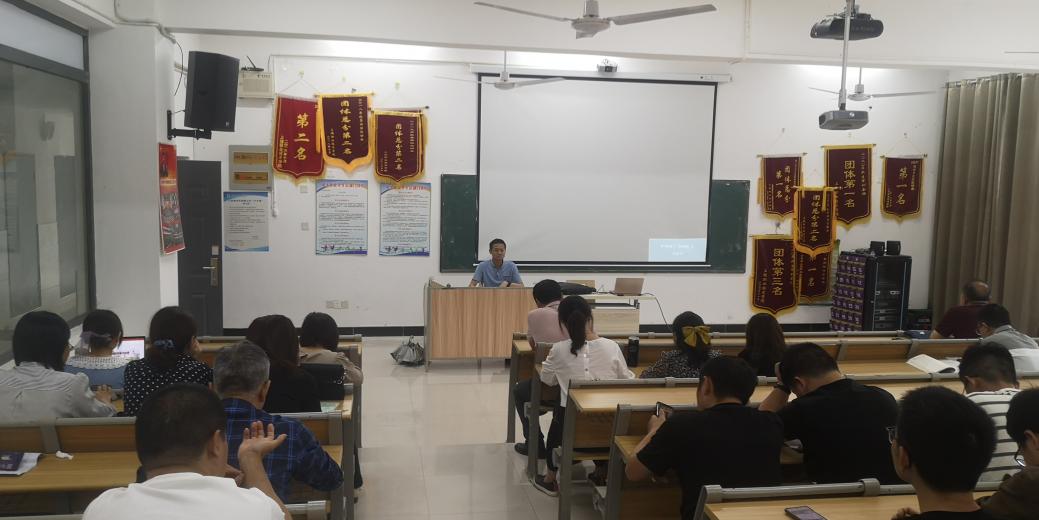 会议上，胡主任传达了学院内部质量保证体系诊改会议的会议精神，分析通报了已上交诊改资料的反馈情况，并就近期重点工作进行了点对点详细布置。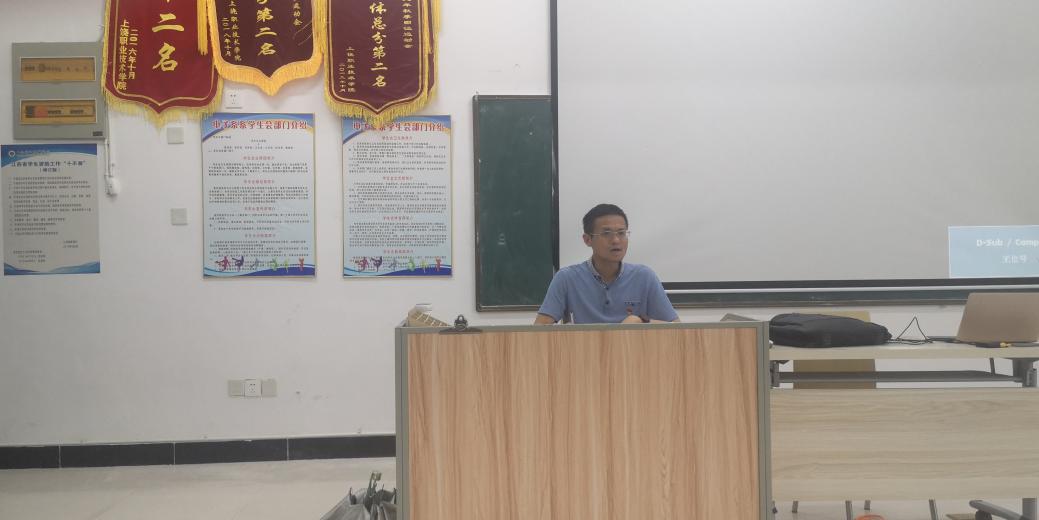 会议上，胡主任再次强调教学诊改是工具，是全系教学质量建设工作的重要手段，全体教师思想认识要到位，要认真思考诊改工作，做好做实诊改工作，为学院整体办学质量的提升发光发热。电子工程系2021年5月11日